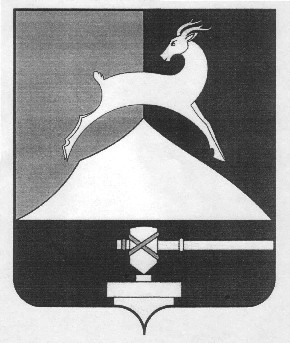 Администрация Усть-Катавского городского округаЧелябинской областиПОСТАНОВЛЕНИЕОт   20.04.2017г.                                                                                               №  469О разрешении на проведение ярмаркиОбществу с ограниченной ответственностью«Гермес-Сервис»В соответствии с постановлениемПравительства Челябинской области от 16 февраля 2011 года № 31-П "О Положении  порядка организации ярмарок и продажи товаров на них и требованиях к организации продажи товаров (выполнению работ, оказанию услуг) на ярмарках на территории Челябинской области", на основании заявления Общества с ограниченной ответственностью «Гермес-Сервис» и Устава Усть-Катавского городского округа,администрация Усть-Катавского городского округа ПОСТАНОВЛЯЕТ:1. Разрешить Обществу с ограниченной ответственностью «Гермес-Сервис» проведение  сезонной ярмарки (далее - ярмарка) на открытой площадке расположенной по адресу: МКР – 3, д.9, с  20  апреля 2017 года по 20 мая 2017 года.2. Обществу с ограниченной ответственностью «Гермес-Сервис» (Збицкий В.Д.):1) обеспечить организацию и проведение ярмарки в соответствии с требованиями действующего законодательства, соблюдать требования, установленные к продаже отдельных видов товаров в области обеспечения санитарно-эпидемиологического благополучия населения;2) обеспечить санитарное содержание прилегающей к ярмарке территории;3) осуществлять ведение реестра участников ярмарки на бумажном и (или) электронном носителе;4) ежеквартально не позднее 5 числа за отчетным периодом представлять, в отдел социально-экономического развития и размещения муниципального заказа администрации Усть-Катавского городского округа информацию об итогах проведения ярмарки по форме согласно приложению1к настоящему постановлению                                                       23. Начальнику общего отдела администрации Усть-Катавского городского округа О.Л.Толоконниковой обнародовать настоящее постановление на информационном стенде администрации и разместить на  сайте администрации Усть-Катавского городского округа (www.ukgo.su).4.Организацию и контроль выполнения данного постановления возложить на заместителя главы Усть-Катавского городского округа – начальника Управления имущественных и земельных отношений К.А.Самарина.Приложение 1к постановлению администрацииУсть-Катавского городского округаот  20.04.2017 г. № 469 ФормаИнформация об итогах проведения ярмарки_________________________________________________________________(наименование организатора ярмарки с указанием его местонахождения)Приложение: список участников ярмарки____________________________   _____________   __________________________ (Руководитель предприятия)      (подпись)        (расшифровка подписи)Глава Усть-Катавского городского округа      С.Д. Семков№п/пМесто проведения и тип ярмаркиВремя проведения ярмаркиКоличество участников ярмарки(человек)Количество участников ярмарки(человек)Ассортимент реализуемых товаров(выполненных работ, оказанных услуг)Цена за предоставление места для продажи товаров (выполнения работ, оказания услуг)(рублей)№п/пМесто проведения и тип ярмаркиВремя проведения ярмаркивсегов том числе пенсионеров и инвалидовАссортимент реализуемых товаров(выполненных работ, оказанных услуг)Цена за предоставление места для продажи товаров (выполнения работ, оказания услуг)(рублей)1234567